Tulipany z origamiPotrzebne będą:kolorowa kartka rysunkowa, np. różowa zielona kartka nożyczkiwykałaczkaZe zwykłego kolorowego papieru można stworzyć urocze kwiatowe dekoracje, które będą stanowiły znakomitą ozdobą domu na wiosnę. Tradycje origamiWykonanie tulipana techniką origami to sama przyjemność i zajmuje niewiele czasu. Sama sztuka pochodzi z Chin, chociaż za jej kolebkę tradycyjnie uznaje się Japonię. Szybko rozpowszechniła się również     w Europie. W XX wieku ustalono reguły składania figurek: punktem wyjścia powinna być kwadratowa kartka papieru, nie można używać kleju, nożyczek ani ozdabiać figurek malowaniem.Krok I – Tworzenie zagięć na papierze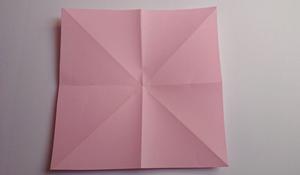 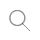 Z kolorowej kartki wycinamy kwadrat. Składamy go na pół po przekątnej (tak żeby powstał trójkąt), rozkładamy, znów składamy po przekątnej, ale w drugą stronę, rozkładamy. Składamy na pół wzdłuż jednego boku, rozkładamy, składamy wzdłuż drugiego boku, rozkładamy. Powinna powstać siatka zagięć tak jak na zdjęciu obok.Krok II – Składanie w trójkąt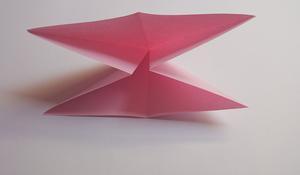 Papier składamy w trójkąt wzdłuż linii od rogu do środka kwadratu, środkowe linie składamy do środka, tak jak na zdjęciu. Powinny powstać dwa trójkąty łączące się w wierzchołku.Krok III – Składanie w romb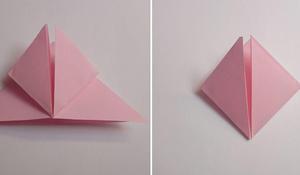 Każdy z trójkątów składamy tak, żeby jego dolne rogi połączyły się      z wierzchołkiem trójkąta. Otrzymujemy kształt rombu złożonego          z dwóch zaginających się trójkątów. Przekładamy boki (trójkąty) tak, by z obu stron mieć romb z całej kartki, bez zagięć.Krok IV – Tworzenie płatków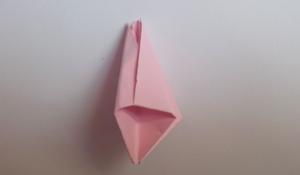 Kolejno zginamy cztery boki do środka. Wkładamy powstałe płatki do siebie. Wdmuchujemy powietrze przez dziurkę, która powstała na jednym z wierzchołków.Krok V – Wywijanie płatków i tworzenie łodygi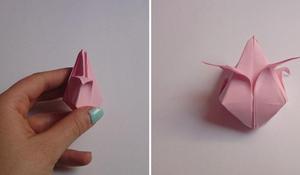 Wywijamy płatki. Wycinamy z zielonego papieru pasek i przyklejamy go do wykałaczki. Wycinamy listek i przyklejamy. Wkładamy wykałaczkę do kwiatka. Tulipan gotowy.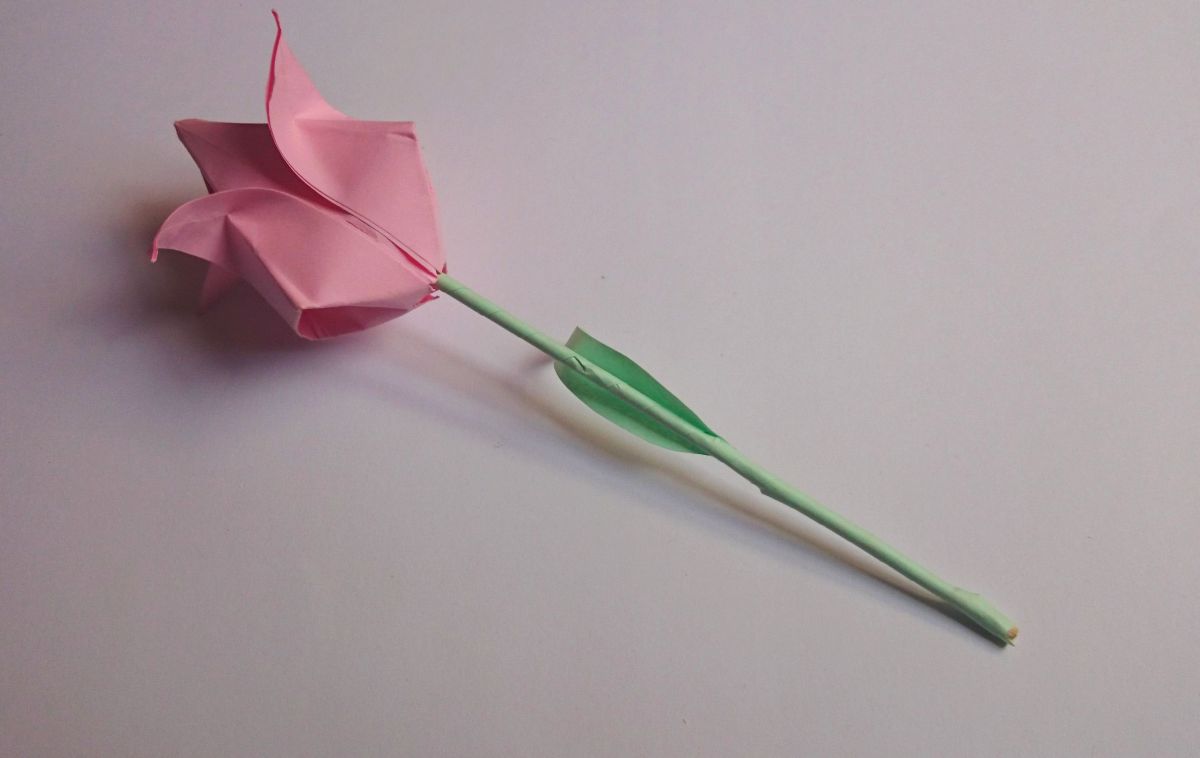 Źródło: http://zrobiszsam.muratordom.pl/dekoracje/w-domu/tulipan-origami-krok-po-kroku,12_772.htmlŻyczymy powodzenia!Nauczyciele świetlicy. 